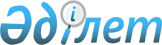 Об организации общественных работ в Тимирязевском районе в 2010-2012 годах
					
			Утративший силу
			
			
		
					Постановление акимата Тимирязевского района Северо-Казахстанской области от 8 декабря 2009 года N 234. Зарегистрировано Управлением юстиции Тимирязевского района Северо-Казахстанской области 21 декабря N 13-12-98. Утратило силу - постановлением акимата Тимирязевского района Северо-Казахстанской области от 27 апреля 2011 года N 109

      Сноска. Утратило силу - постановлением акимата Тимирязевского района Северо-Казахстанской области от 27.04.2011 N 109

      В соответствии с подпунктом 13) пункта 1 статьи 31 Закона Республики Казахстан от 23 января 2001 года «О местном государственном управлении и самоуправлении в Республике Казахстан», подпунктом 5) статьи 7, подпунктом 2) пункта 5 статьи 20 Закона Республики Казахстан от 23 января 2001 года «О занятости населения», постановлением Правительства Республики Казахстан от 19 июня 2001 года № 836 «О мерах по реализации Закона Республики Казахстан от 23 января 2001 года «О занятости населения», акимат района ПОСТАНОВЛЯЕТ:



      1. Утвердить Перечень организаций, виды, объемы и размеры оплаты труда по видам общественных работ (далее – Перечень) согласно приложению.



      2. Государственному учреждению «Отдел занятости и социальных программ Тимирязевского района»:

      осуществлять направление безработных граждан на общественные работы в соответствии с утвержденным Перечнем в пределах средств, предусмотренных в бюджете района на проведение общественных работ;

      обеспечить выполнение мероприятий, предусмотренных стратегическим планом государственного органа по бюджетной программе 451-002-100 «Программа занятости. Общественные работы».



      3. Организациям, включенным в Перечень, обеспечить привлечение безработных к общественным работам в объемах и по видам работ согласно утвержденному Перечню.



      4. Контроль за исполнением настоящего постановления возложить на заместителя акима района Циммерман И.В.



      5. Настоящее постановление вводится в действие с 10 января 2010 года.      Аким района                                К. Касенов      Согласовано:                          Директор государственного                                     учреждения «Тимирязевский районный                                    архив» Мусаева Багитжан Тулеубаевна

      8 декабря 2009 год                                   Исполняющая обязанности начальника                                      Управления юстиции Тимирязевского                                          района Пухова Татьяна Юрьевна

       8 декабря 2009 год

Приложение

к постановлению акимата

Тимирязевского района

8 декабря  2009 года № 234 Перечень

организаций, виды, объемы и размеры оплаты труда по видам общественных работПримечание:

      1. Оплата труда, безработных участвующих в общественных работах определяется в соответствии с Постановлением Правительства Республики Казахстан от 29 декабря 2007 года № 1400 «О системе оплаты труда гражданских служащих, работников организаций, содержащихся за счет средств государственного бюджета, работников казенных предприятий» приложение 2,3.

      2. Указанные работы применяются в случае отсутствия соответствующих единиц в штатных расписаниях организаций и если на эти цели не предусмотрены средства в местных бюджетах.
					© 2012. РГП на ПХВ «Институт законодательства и правовой информации Республики Казахстан» Министерства юстиции Республики Казахстан
				Наименование организа-

цииРабо-чих местВид общественных работПрофессияРазрядКоэффи циентГосударственное учреж дение «Аппарат акима Тимирязевского района»1

 

 

 

 

 

 

 

 

 

 

 

 

 

 

 

 

 

 

 

 

 

 

 

1

 

 

 

 

 

 

 

 

 

 

 

11. Оказание помощи по подготовке к зиме, ремонту и выполнение строительных работ на объектах социально-

культурного назначения и образования, являющихся коммунальной собственностью, и других бюджетных организаций, если на эти цели не предусмотрены средства в местных бюджетах или их недостаточно для поддержки объектов в надлежащем состоянии.2. Озеленение и благоустройство территорий населенных пунктов (в т.ч. уборка территорий от мусора, вырубка полыни, очистка от снега, посадка деревьев, разбивка цветников).3. Обслуживание компьютерной техники (программ)Рабочий по обслуживанию и текущему ремонту зданий, сооружений и оборудования

 

 

 

 

 

 

 

 

 

 

 

 

 

 

 

 

 

Рабочий по благоустрой-ству

 

 

 

 

 

 

 

 

 

Оператор компьютерной техникиIII-IV 

 

 

 

 

 

 

 

 

 

 

 

 

 

 

 

 

 

 

 

 

 

III-IV 

 

 

 

 

 

 

 

 

 

 

G-141,59- 1,701,59- 1,701,43Государственное учрежде-

ние «Маслихат Тимирязевского района»

 

 

 

 

 

 

 

 

 

 

 

 

 

 

Государственное учрежде-

ние «Отдел занятости и соци-

альных программ Тимирязевского района»1

 

 

 

 

 

 

 

 

 

 

 

 

 

 

 

 

 

 

 

 

 

 1

 

 

 

 

 

 1

 

 

 

 

 

  

 

 

1

 

 

 

 

 

 

 1

 

 

 

 

 

 

 

 

 

 1. Оказание помощи по подготовке к зиме, ремонту и выполнение строительных работ на объектах социально-

культурного назначения и образования, являющихся коммунальной собственностью, и других бюджетных организаций, если на эти цели не предусмотрены средства в местных бюджетах или их недостаточно для поддержки объектов в надлежащем состоянии.1. Оказание помощи в обработке и подготовке к хранению документации.

 

2. Оказание помощи по вопросам занятости и сбору необходимых документов при назначении государственных пособий семьям, имеющим детей до 18 лет.

3. Оказание помощи по вопросам занятости и сбору необходимых документов по Молодежной практике и социальным рабочим местам.

4. Оказание помощи по подготовке к зиме, ремонту и выполнение строительных работ на объектах социально- культурного назначения, являющихся коммунальной собственностью, и других бюджетных организаций, если на эти цели не предусмотрены средства в местных бюджетах или их недостаточно для поддержки объектов в надлежащем состоянии.Рабочий по обслуживанию и текущему ремонту зданий, сооружений и оборудования

 

 

 

 

 

 

 

 

 

 

 

 

 

 

 архивариус

 

 

 

 

 

ассистент (помощник специалиста)

 

  

 

 

 

ассистент (помощник специалиста)

 

  

 

 

Рабочий по обслуживанию и текущему ремонту зданий, сооружений и оборудования

 

 

 III-IV

 

 

 

 

 

 

 

 

 

 

 

 

 

 

 

 

 

 

 

 

 G-14

 

 

 

 

 

G-13

 

 

 

 

 

 

 

 

 

G-13 

 

 

 

 

 

 

III-IV1,59- 1,70

 

 

 

 

 

 

 

 

 

 

 

 

 

 

 

 

 

 

 

 

  

1,43

 

 

 

 

 

1,68

 

 

 

 

 

 

 

 

 

1,68

 

 

 

 

 

 

 

1,59-

1,70Государственные учрежде-

ния «Аппараты

акимов сельских округов Тимирязевского района»224

 

 

 

 

 

 

 1. Текущий ремонт дорог (засыпка ям и выбоин, ремонт подъездных путей, санитарная очистка вдоль дорог, лесополос и др.).

 

 2. Проведение мелиоративных работ, а также работ связанных с весенне-осенними паводками.3. Участие в строительстве, реконструкции и капитальном ремонте жилья. Оказание помощи по подготовке к зиме, ремонт и выполнение строительных работ на объектах социального и культурного назначения (больницы, фельдшерско-

акушерские пункты) и образования, являющихся коммунальной собственностью, арендованные здания для аппаратов акимов сельских округов и других бюджетных организаций, если на эти цели не предусмотрены средства в местных бюджетах или их недостаточно для поддержки объектов в надлежащем состоянии.4. Озеленение и благоустройство территорий населенных пунктов (в т.ч. уборка территорий от мусора, вырубка полыни, очистка от снега, посадка деревьев, разбивка цветников), сохранение и развитие лесопаркового хозяйства, отлов бродячих животных и др.5. Участие в подготовке спортивных мероприятий, в том числе выполнение подсобных работ в строительстве и ремонте спортивных сооружений и ледовых городков.6. Участие в проведении республиканских и региональных общественных кампаний (опрос общественного мнения, статистическое обследование по вопросам занятости и социальной защиты населения, переписи населения).7. Заготовка дров, помощь в доставке и разгрузке угля для малообеспеченных слоев населения и одинокопроживаю- щих престарелых, вновь прибывших оралманов, а также предприятий коммунальной собственности и объектов социально-

культурного назначения района.8. Помощь в переписи домашних хозяйств и в составлении похозяйственных книг.9. Охрана значимых объектов социально-

культурного назначения, а также пустующих зданий, находящихся в коммунальной собственности.10. Участие в отрядах содействия правоохранительным органам для обеспечения общественного порядка в сельских населенных пунктах. 

11.Благоустройство кладбищ, свалок, в том числе организация сбора отходов.12. Работа в качестве истопника на период отопительного сезона бюджетных организаций и государственных учреждений.13. Выполнение поручений по приему и обустройству оралманов.14. Оказание помощи в ведении делопроизводства на государственном языке.15.Оказание помощи в обработке и подготовке к хранению документации. Рабочий по обслуживанию и текущему ремонту зданий, сооружений и оборудования 

 

Осмотрщик гидротехни-

ческих сооружений

  

Рабочий по обслуживанию и текущему ремонту зданий, сооружений и оборудования

 

 

 

 

 

 

 

 

 

 

 

  

 

 

 

 

 

 

 

 

 

 

 

 

 

 

 

Рабочий по благоустрой-ству

 

 

 

 

 

  

 

 

 

 

 

 

 

Ремонтиров-

щик спортивных сооружений

 

 

  

 

 

статистик

 

 

 

 

 

 

  

 

 

 

 

 

 

рабочий

 

 

 

 

 

 

 

  

 

 

 

 

 

 

 

регистратор

 

  

 

 

сторож

 

 

 

  

 

 

 

 

охранник

 

 

 

  

 

 

 

 

Рабочий по благоустрой-ству

  

истопник

 

 

  

 

 

 

делопроизво-дитель

  

переводчик

 

  

 

архивариусIII-IV 

 

 

 

 

 

 

 

III-IV 

 

 

 

 

III-IV 

 

 

 

 

 

 

 

 

 

 

 

 

 

 

 

 

 

 

 

 

 

 

 

 

 

 

 

 

 

 

 

 

 

III-IV 

 

 

 

 

 

 

 

 

 

 

 

 

 

 

 

III-IV 

 

 

 

 

 

 

 

 

G-14 

 

 

 

 

 

 

 

 

 

 

 

 

 

I 

 

 

 

 

 

 

 

 

 

 

 

 

 

 

 

G-14 

 

 

 

 

I-II 

 

 

 

 

 

 

 

 

G-14 

 

 

 

 

 

 

 

 

III 

 

 

 

I-II 

 

 

 

 

 

 

G-14 

 

 

 

G-13 

 

 

 

G-141,59- 1,70 

 

 

 

 

 

 

1,59- 1,70 

 

 

 

1,59- 1,70 

 

 

 

 

 

 

 

 

 

 

 

 

 

 

 

 

 

 

 

 

 

 

 

 

 

 

 

 

 

 

 

 

1,59-

1,70

 

 

 

 

 

 

 

 

 

 

 

 

 

 

 

 

1,59-

1,70 

 

 

 

 

 

 

 

1,43 

 

 

 

 

 

 

 

 

 

 

 

 

 

1,39 

 

 

 

 

 

 

 

 

 

 

 

 

 

 

 

1,43 

 

 

 

 

1,39-

1,49 

 

 

 

 

 

 

 

1,43 

 

 

 

 

 

 

 

 

1,59 

 

 

 

1,39-

1,49 

 

 

 

 

 

1,43 

 

 

 

1,68 

 

 

 

1,43Государственное учрежде-

ние «Сулы-Элеваторная основная школа Тимирязевского района»41. Оказание помощи по подготовке к зиме, ремонту и выполнение строительных работ на объектах социально- культурного назначения и образования, являющихся коммунальной собственностью, если на эти цели не предусмотрены средства в местных бюджетах или их недостаточно для поддержки объектов в надлежащем состоянии.Рабочий по обслуживанию и текущему ремонту зданий, сооружений и оборудования

 III-IV1,59-

1,70Коммунальное казенное государственное предприя-тие «Детский сад «Радуга»41. Оказание помощи по подготовке к зиме, ремонту и выполнение строительных работ на объектах социально- культурного назначения и образования, являющихся коммунальной собственностью, если на эти цели не предусмотрены средства в местных бюджетах или их недостаточно для поддержки объектов в надлежащем состоянии.Рабочий по обслуживанию и текущему ремонту зданий, сооружений и оборудованияIII-IV1,59-

1,70Государственное учрежде-

ние «Отдел экономики и бюджетно-го планирования Тимирязевского района»

 

 

 1

 

 

 

 

 

 

 

 

 

 

 

 

  

 

 

 

 

 

 

11. Оказание помощи по подготовке к зиме, ремонту и выполнение строительных работ на объектах социально- культурного назначения являющихся коммунальной собственностью, если на эти цели не предусмотрены средства в местных бюджетах или их недостаточно для поддержки объектов в надлежащем состоянии.2. Оказание помощи в обработке и подготовке к хранению документации.Рабочий по обслуживанию и текущему ремонту зданий, сооружений и оборудования

 

 

 

 

  

 

 

 

 

 

 

 

архивариусIII-IV

 

 

 

 

 

 

 

 

  

 

 

 

 

 

 

 

 

 

G-14

 1,59-

1,70 

 

 

 

 

 

 

 

 

 

 

 

 

 

 

 

 

 

1,43Государственное учрежде-

ние «Тимирязевский районный архив»2

 

 

 

 

 

 

 

 

 

 

 

 

  

 

 

 

 

 

11. Оказание помощи по подготовке к зиме, ремонту и выполнение строительных работ на объектах социально- культурного назначения, являющихся коммунальной собственностью, других бюджетных организаций, если на эти цели не предусмотрены средства в местных бюджетах или их недостаточно для поддержки объектов в надлежащем состоянии.2.Оказание помощи в обработке и подготовке к хранению документации.Рабочий по обслуживанию и текущему ремонту зданий, сооружений и оборудования

 

 

 

 

 

 

  

 

 

 

 

 

 

 

архивариус

 

 III-IV 

 

 

 

 

 

 

 

 

 

 

 

 

 

 

 

 

 

 

 

 

G-141,59-

1,70 

 

 

 

 

 

 

 

 

 

 

 

 

 

 

 

 

 

 

 

1,43Управле-

ние юстиции Тимирязевского района Департа-

мента юстиции по Севе-ро-Казах-станской области21. Техническое обслуживание в документировании и регистрации населения по месту постоянного жительства.делопроизво-дительG-141,43Государственное коммунальное предприя-тие «Алпаш»21. Доставка и вручение счетов к оплате за коммунальные услуги.Технический исполнительG-141,43ГКП «Районный Дом Культуры»1Озеленение и благоустройство территорий населенных пунктов (в т.ч. уборка территорий от мусора, вырубка полыни, очистка от снега, посадка деревьев, разбивка цветников).Рабочий по благоустрой-ствуIII-IV1,59-

1,70ИТОГО250
